«УТВЕРЖДЕНО»Советомтерриториальной профессиональной группы[ПОЛНОЕ НАИМЕНОВАНИЕ ТПГ НА РУССКОМ ЯЗЫКЕ в род. пад.] Национальной ассоциации преподавателей английского языкаПротокол от ДД.ММ.ГГГГ № 1ПОЛОЖЕНИЕо территориальной профессиональной группеНациональной ассоциации преподавателей английского языка[«ПОЛНОЕ НАИМЕНОВАНИЕ ТПГ»]Общие положенияНастоящее положение о территориальной профессиональной группе [«ПОЛНОЕ НАИМЕНОВАНИЕ ТПГ НА РУССКОМ ЯЗЫКЕ»] (далее – Положение) разработано в соответствии с Положением о территориальных профессиональных группах Национальной ассоциации преподавателей английского языка (НАПАЯз), утверждённым Общим собранием членов Национальной ассоциации преподавателей английского языка (НАПАЯз) (Протокол от ДД.ММ.ГГГГ № 11), Уставом Национальной ассоциации преподавателей английского языка (НАПАЯз) (далее – Ассоциация) и действующим законодательством Российской Федерации и определяет цели, задачи, правовой статус, функции, компетенцию, права, обязанности и иные аспекты деятельности территориальной профессиональной группы [«ПОЛНОЕ НАИМЕНОВАНИЕ ТПГ НА РУССКОМ ЯЗЫКЕ»].Территориальная профессиональная группа (далее – ТПГ) [«ПОЛНОЕ НАИМЕНОВАНИЕ ТПГ НА РУССКОМ ЯЗЫКЕ»] объединяет педагогов английского языка образовательных организаций всех видов и типов [НАИМЕНОВАНИЕ РЕГИОНА РАБОТЫ ТПГ в род. пад.], студентов языковых специальностей вузов и ссузов, а также лиц, заинтересованных в реализации целей и задач ТПГ [«ПОЛНОЕ НАИМЕНОВАНИЕ ТПГ НА РУССКОМ ЯЗЫКЕ»].Полное наименование ТПГ на русском языке: [«ПОЛНОЕ НАИМЕНОВАНИЕ ТПГ НА РУССКОМ ЯЗЫКЕ»].Сокращённое наименование ТПГ на русском языке: [«СОКРАЩЁННОЕ НАИМЕНОВАНИЕ ТПГ НА РУССКОМ ЯЗЫКЕ»].Полное наименование ТПГ на английском языке: [«ПОЛНОЕ НАИМЕНОВАНИЕ ТПГ НА АНГЛИЙСКОМ ЯЗЫКЕ»].Сокращённое наименование ТПГ на английском языке: [«СОКРАЩЁННОЕ НАИМЕНОВАНИЕ ТПГ НА АНГЛИЙСКОМ ЯЗЫКЕ»].Деятельность ТПГ [«ПОЛНОЕ НАИМЕНОВАНИЕ ТПГ НА РУССКОМ ЯЗЫКЕ»] (далее – ТПГ [«СОКРАЩЁННОЕ НАИМЕНОВАНИЕ ТПГ НА РУССКОМ ЯЗЫКЕ»]) регулируется действующим законодательством Российской Федерации, Уставом и Положением о территориальных профессиональных группах Национальной ассоциации преподавателей английского языка.Деятельность ТПГ [«ПОЛНОЕ НАИМЕНОВАНИЕ ТПГ НА РУССКОМ ЯЗЫКЕ»] основывается на принципах демократии, гласности и равноправия его членов.ТПГ [«ПОЛНОЕ НАИМЕНОВАНИЕ ТПГ НА РУССКОМ ЯЗЫКЕ»] может иметь свою атрибутику (логотип или эмблему), а также пользоваться собственной печатью.Место нахождения ТПГ [«ПОЛНОЕ НАИМЕНОВАНИЕ ТПГ НА РУССКОМ ЯЗЫКЕ»]: [ИНДЕКС И ПОЛНЫЙ ПОЧТОВЫЙ АДРЕС РЕГИСТРАЦИИ ТПГ или Президента ТПГ или члена Совета].Цели, задачи и формы работы территориально-профессиональной группы [«ПОЛНОЕ НАИМЕНОВАНИЕ ТПГ НА РУССКОМ ЯЗЫКЕ»]Целями деятельности ТПГ [«СОКРАЩЁННОЕ НАИМЕНОВАНИЕ ТПГ НА РУССКОМ ЯЗЫКЕ»] являются:представительство Национальной ассоциации преподавателей английского языка в [НАИМЕНОВАНИЕ РЕГИОНА в предл. пад.];диссеминация актуального педагогического опыта среди педагогических работников [НАИМЕНОВАНИЕ РЕГИОНА в род. пад.];поддержание и развитие сети профессионального общения педагогических работников-преподавателей/учителей английского языка, выпускников и студентов языковых специальностей вузов и ссузов [НАИМЕНОВАНИЕ РЕГИОНА в род. пад.]координация профессиональной деятельности учителей/преподавателей английского языка [НАИМЕНОВАНИЕ РЕГИОНА в род. пад.];оказание содействия образовательным организациям по развитию и совершенствованию системы непрерывного языкового образования в [НАИМЕНОВАНИЕ РЕГИОНА в предл. пад.];оказание содействия органам местного самоуправления и образовательным организациям [НАИМЕНОВАНИЕ РЕГИОНА в род. пад.] в формировании и развитии системы непрерывного языкового образования;повышение статуса учителя/преподавателя английского языка в системе образования и среди населения;стимулирование профессионального роста учителей/преподавателей английского языка [НАИМЕНОВАНИЕ РЕГИОНА в род. пад.];распространение опыта лучших учителей/преподавателей английского языка [НАИМЕНОВАНИЕ РЕГИОНА в род. пад.], поиск путей осуществления межрегионального содействия с коллегами;содействие профессиональным контактам членов ТПГ[«СОКРАЩЁННОЕ НАИМЕНОВАНИЕ ТПГ НА РУССКОМ ЯЗЫКЕ»], обмен информацией между ними и родственными организациями других регионов, развитие деловых контактов между учителями/преподавателями английского языка [НАИМЕНОВАНИЕ РЕГИОНА в род. пад.] и их коллегами;оказание посильного содействия учителям/преподавателям английского языка [НАИМЕНОВАНИЕ РЕГИОНА в род. пад.] по поддержанию научных и педагогических инициатив в процессе развития системы непрерывного языкового образования;оказание посильного содействия учителям/преподавателям английского языка [НАИМЕНОВАНИЕ РЕГИОНА в род. пад.] в создании и публикации научно- методических и учебно-методических работ, разработок, пособий, учебников;организация поддержки учителей/преподавателей английского языка [НАИМЕНОВАНИЕ РЕГИОНА в род. пад.] при подготовке к аттестации в пределах своих компетенции и компетентности;организация и проведение общественных обсуждений материалов в рамках аттестации учителей английского языка [НАИМЕНОВАНИЕ РЕГИОНА в род. пад.];посильное содействие временному и постоянному трудоустройству обучающихся и выпускников образовательных учреждений;организация и поддержка профессиональных конкурсов педагогического мастерства и участие в них членов ТПГ[«СОКРАЩЁННОЕ НАИМЕНОВАНИЕ ТПГ НА РУССКОМ ЯЗЫКЕ»];информационная поддержка учителей/преподавателей английского языка [НАИМЕНОВАНИЕ РЕГИОНА в род. пад.] по актуальным проблемам языкового образования;оказание содействия образовательным организациям в проведении городских, региональных, межрегиональных и международных школьных и молодежных олимпиад по английскому языку и страноведению;разработка предложений и рекомендаций по совершенствованию образовательных программ, методик и программ преподавания и обучения, внесение предложений по этим вопросам в органы государственной власти, органы местного самоуправления и образовательные организации;организация консультационной помощи учителям/преподавателям английского языка и членам ТПГ [«СОКРАЩЁННОЕ НАИМЕНОВАНИЕ ТПГ НА РУССКОМ ЯЗЫКЕ»] по вопросам совершенствования методов обучения и воспитания обучающихся в рамках образовательных программ по английскому языку;Для достижения указанных целей ТПГ [«СОКРАЩЁННОЕ НАИМЕНОВАНИЕ ТПГ НА РУССКОМ ЯЗЫКЕ»] может осуществлять свою деятельность в следующих формах:обмен и распространение информации о положительном опыте реализации образовательных программ и проектов, применения методических материалов;конференции и форумы педагогов, семинары, мастер-классы или презентации передового педагогического опыта;конкурсы и олимпиады для педагогов и обучающихся.Правовое положение и компетенция территориальной профессиональной группы [«ПОЛНОЕ НАИМЕНОВАНИЕ ТПГ НА РУССКОМ ЯЗЫКЕ»]ТПГ [«СОКРАЩЁННОЕ НАИМЕНОВАНИЕ ТПГ НА РУССКОМ ЯЗЫКЕ»]не является юридическим лицом.ТПГ [«СОКРАЩЁННОЕ НАИМЕНОВАНИЕ ТПГ НА РУССКОМ ЯЗЫКЕ»]не ведёт экономическую или хозяйственную деятельность, поскольку не имеет целью своей деятельности извлечение прибыли. Никакие материальные и финансовые средства ТПГ [«СОКРАЩЁННОЕ НАИМЕНОВАНИЕ ТПГ НА РУССКОМ ЯЗЫКЕ»] не могут распределяться между её членами.Компетенция органов управления ТПГ [«СОКРАЩЁННОЕ НАИМЕНОВАНИЕ ТПГ НА РУССКОМ ЯЗЫКЕ»] и порядок принятия решений ими определяются настоящим Положением.Права, обязанности и ответственность территориальной профессиональной группы [«ПОЛНОЕ НАИМЕНОВАНИЕ ТПГ НА РУССКОМ ЯЗЫКЕ»]4.1. ТПГ [«СОКРАЩЁННОЕ НАИМЕНОВАНИЕ ТПГ НА РУССКОМ ЯЗЫКЕ»] имеет право в случаях и порядке, предусмотренных законом РФ и Уставом Ассоциации:4.1.1. планировать и осуществлять свою деятельность самостоятельно с учетом задач и обязанностей, возлагаемых на нее Ассоциацией и Положением о ТПГ [«СОКРАЩЁННОЕ НАИМЕНОВАНИЕ ТПГ НА РУССКОМ ЯЗЫКЕ»];4.1.2. принимать решения в пределах своей компетенции и оформлять их соответствующими протоколами;4.1.2. участвовать в управлении делами Ассоциации, в том числе принимать участие в разработке и принятии решений;4.1.3. выдвигать членов ТПГ [«СОКРАЩЁННОЕ НАИМЕНОВАНИЕ ТПГ НА РУССКОМ ЯЗЫКЕ»] по мотивированному представлению в Экспертный совет и экспертную группу Ассоциации;4.1.4. получать информацию о деятельности Ассоциации и знакомиться с ее бухгалтерской и иной документацией;4.1.5. иметь собственный логотип или эмблему, пользоваться собственной печатью;4.1.5. принимать участие во всех мероприятиях, проводимых Ассоциацией;4.1.6. передавать имущество в собственность Ассоциации;4.1.7. принимать решение о закрытии по своему усмотрению в порядке, предусмотренном Настоящим положением;4.1.8. пользоваться иными правами, предусмотренными Уставом Ассоциации.4.2. ТПГ [«СОКРАЩЁННОЕ НАИМЕНОВАНИЕ ТПГ НА РУССКОМ ЯЗЫКЕ»] обязана в случаях и порядке, предусмотренных законом РФ и Уставом Ассоциации:4.2.1. при создании ТПГ [«СОКРАЩЁННОЕ НАИМЕНОВАНИЕ ТПГ НА РУССКОМ ЯЗЫКЕ»] вынести на утверждение Координационного Совета и Общего собрания членов Ассоциации название ТПГ [«СОКРАЩЁННОЕ НАИМЕНОВАНИЕ ТПГ НА РУССКОМ ЯЗЫКЕ»] и настоящее Положение о ТПГ [«СОКРАЩЁННОЕ НАИМЕНОВАНИЕ ТПГ НА РУССКОМ ЯЗЫКЕ»], протокол заседания Совета ТПГ [«СОКРАЩЁННОЕ НАИМЕНОВАНИЕ ТПГ НА РУССКОМ ЯЗЫКЕ»] о принятии решения о создании территориальной профессиональной группы и перспективный план деятельности вновь создаваемой ТПГ [«СОКРАЩЁННОЕ НАИМЕНОВАНИЕ ТПГ НА РУССКОМ ЯЗЫКЕ»] на срок в один календарный или академический год;4.2.2. предоставлять информацию о деятельности ТПГ [«СОКРАЩЁННОЕ НАИМЕНОВАНИЕ ТПГ НА РУССКОМ ЯЗЫКЕ»] по требованию управляющих органов Ассоциации;4.2.3. предоставлять план деятельности ТПГ [«СОКРАЩЁННОЕ НАИМЕНОВАНИЕ ТПГ НА РУССКОМ ЯЗЫКЕ»] на срок в один академический год не позднее 20 августа каждого года;4.2.4. предоставлять ежегодный отчет о деятельности ТПГ [«СОКРАЩЁННОЕ НАИМЕНОВАНИЕ ТПГ НА РУССКОМ ЯЗЫКЕ»] за отчетный период (один календарный год) до 01 декабря каждого года;4.2.5. своевременно предоставлять сведения об изменении в органе управления;4.2.6. предоставлять Ассоциации информацию о численном составе ТПГ [«СОКРАЩЁННОЕ НАИМЕНОВАНИЕ ТПГ НА РУССКОМ ЯЗЫКЕ»] дважды в год: до 15 января и до 15 июня каждого года с указанием членов ТПГ, являющимися индивидуальными членами Ассоциации;4.2.7. участвовать в образовании имущества Ассоциации в необходимом размере в порядке, способом и в сроки, которые предусмотрены законом, Уставом Ассоциации или настоящим Положением;4.2.8. уплачивать предусмотренные Уставом Ассоциации и другими документами Ассоциации целевые взносы;4.2.9. по решению Совета ТПГ вносить дополнительные имущественные взносы в имущество ТПГ;4.2.10. не разглашать конфиденциальную информацию о деятельности Ассоциации;4.2.11. не совершать действия, заведомо направленные на причинение вреда Ассоциации или её репутации;4.2.12. не совершать действия (бездействие), которые существенно затрудняют или делают невозможным достижение целей, ради которых создана Ассоциация;4.2.13. активно способствовать реализации общественных программ и направлений деятельности Ассоциации;4.2.14. воздерживаться от всякого действия (бездействия), которое может нанести вред деятельности Ассоциации, нарушающего Устав Ассоциации, этику взаимоотношения членов Ассоциации, а также действий, представляющих материальный или репутационный риск для Ассоциации;4.2.15. ТПГ [«СОКРАЩЁННОЕ НАИМЕНОВАНИЕ ТПГ НА РУССКОМ ЯЗЫКЕ»] может нести иные обязанности, предусмотренные положением о ТПГ территориальной профессиональной группы.4.2.16. ТПГ [«СОКРАЩЁННОЕ НАИМЕНОВАНИЕ ТПГ НА РУССКОМ ЯЗЫКЕ»] несет ответственность перед Ассоциацией за результаты своей деятельности и выполнение функций и обязанностей, возложенных на нее в соответствии с настоящим Положением.Структура и членство в Территориальной профессиональной группе [«ПОЛНОЕ НАИМЕНОВАНИЕ ТПГ НА РУССКОМ ЯЗЫКЕ»]В состав ТПГ [«СОКРАЩЁННОЕ НАИМЕНОВАНИЕ ТПГ НА РУССКОМ ЯЗЫКЕ»] постоянно входят не менее пятнадцати действительных членов ТПГ, трое из которых являются индивидуальными членами Ассоциации; порядок членства индивидуальных членов НАПАЯз устанавливается разделом 4 Устава Ассоциации.Органом управления ТПГ [«СОКРАЩЁННОЕ НАИМЕНОВАНИЕ ТПГ НА РУССКОМ ЯЗЫКЕ»] является Совет, в который входят Президент, Вице-президент и Секретарь, основная функция которого состоит в обеспечении соблюдения ТПГ [«СОКРАЩЁННОЕ НАИМЕНОВАНИЕ ТПГ НА РУССКОМ ЯЗЫКЕ»] целей, в интересах которых она была создана.Первоначально кандидатуры членов Совета выносятся на утверждение Совета ТПГ и Координационного Совета Ассоциации при учреждении ТПГ. Избрание лица в члены Совета ТПГ производится на основании его согласия участвовать в работе Совета ТПГ.Заседания Совета могут проводиться как очно, так и дистанционно посредством интернет-сервисов, обеспечивающих участие присутствующих членов в обсуждении и голосовании по вопросам повестки дня, не реже одного раза в год.Совет ТПГ правомочен при присутствии более половины его членов. Каждый член Совета ТПГ имеет право одного голоса на заседании Совета ТПГ. При равенстве голосов на заседании Совета Президент ТПГ обладает правом решающего голоса. Члены Совета могут участвовать в заседаниях Совета только лично. Решения Совета принимаются открытым голосованием простым большинством голосов от числа присутствующих на заседании Совета ТПГ членов Совета ТПГ и вступает в силу немедленно, если иное не указано в самом решении.Ответственность за созыв и организацию проведения заседаний Совета ТПГ несет Президент ТПГ [«СОКРАЩЁННОЕ НАИМЕНОВАНИЕ ТПГ НА РУССКОМ ЯЗЫКЕ»]. В случае неисполнения Президентом ТПГ [«СОКРАЩЁННОЕ НАИМЕНОВАНИЕ ТПГ НА РУССКОМ ЯЗЫКЕ»] своих функций по созыву Совета ТПГ, функции по организации и проведению Совета ТПГ членов возлагаются на любого другого члена Совета ТПГ.Повестка дня Совета ТПГ формируется по предложениям членов Совета или любого члена ТПГ [«СОКРАЩЁННОЕ НАИМЕНОВАНИЕ ТПГ НА РУССКОМ ЯЗЫКЕ»].В повестку дня предстоящего заседания Совета ТПГ должны быть включены все вопросы, касающиеся деятельности ТПГ [«СОКРАЩЁННОЕ НАИМЕНОВАНИЕ ТПГ НА РУССКОМ ЯЗЫКЕ»], поступившие в Совет ТПГ [«СОКРАЩЁННОЕ НАИМЕНОВАНИЕ ТПГ НА РУССКОМ ЯЗЫКЕ»] не позднее, чем за десять дней до начала работы Совета ТПГ [«СОКРАЩЁННОЕ НАИМЕНОВАНИЕ ТПГ НА РУССКОМ ЯЗЫКЕ»].Дата, время, место, способ проведения и повестка дня заседания Совета ТПГ должны быть сообщены членам Совета ТПГ не менее чем за пять дней до его начала. Уведомление производится способом, позволяющим проверить факт его отправления и получения членом ТПГ.Заседание Совета ТПГ правомочно, если на указанном собрании присутствует более половины от общего числа членов Совета ТПГ [«СОКРАЩЁННОЕ НАИМЕНОВАНИЕ ТПГ НА РУССКОМ ЯЗЫКЕ»].Совет ТПГ вправе решать любой вопрос, касающийся деятельности ТПГ [«СОКРАЩЁННОЕ НАИМЕНОВАНИЕ ТПГ НА РУССКОМ ЯЗЫКЕ»].Каждый член Совета ТПГ [«СОКРАЩЁННОЕ НАИМЕНОВАНИЕ ТПГ НА РУССКОМ ЯЗЫКЕ»]при голосовании имеет один голос. На заседании Совета ТПГ принятие решений по вопросам повестки дня осуществляется открытым голосованием, если Советом ТПГ перед голосованием по конкретному вопросу повестки дня не будет решено простым большинством от числа присутствующих провести тайное голосование по данному вопросу.Проведение заседаний Совета организует Президент ТПГ.Заседания Совета ТПГ проводятся по мере необходимости, но не реже одного раза в год.Внеочередные заседания Совета могут быть созваны по требованию более чем 1/3 членов ТПГ или по инициативе Президента ТПГ.К компетенции Совета ТПГ относится решение следующих вопросов:определение приоритетных направлений деятельности ТПГ [«СОКРАЩЁННОЕ НАИМЕНОВАНИЕ ТПГ НА РУССКОМ ЯЗЫКЕ»];утверждение и изменение Положения о ТПГ [«СОКРАЩЁННОЕ НАИМЕНОВАНИЕ ТПГ НА РУССКОМ ЯЗЫКЕ»];определение порядка приема в состав членов ТПГ [«СОКРАЩЁННОЕ НАИМЕНОВАНИЕ ТПГ НА РУССКОМ ЯЗЫКЕ»]и исключения из числа ее членов, кроме случаев, если такой порядок определен законом;избрание Президента, Вице-президента и Секретаря ТПГ [«СОКРАЩЁННОЕ НАИМЕНОВАНИЕ ТПГ НА РУССКОМ ЯЗЫКЕ»]и досрочное прекращение их полномочий;принятие решений о ликвидации ТПГ [«СОКРАЩЁННОЕ НАИМЕНОВАНИЕ ТПГ НА РУССКОМ ЯЗЫКЕ»];принятие решений о порядке определения размера и способа уплаты членских взносов;принятие решений о дополнительных имущественных взносах членов ТПГ [«СОКРАЩЁННОЕ НАИМЕНОВАНИЕ ТПГ НА РУССКОМ ЯЗЫКЕ»];принятие решений об исключении членов ТПГ [«СОКРАЩЁННОЕ НАИМЕНОВАНИЕ ТПГ НА РУССКОМ ЯЗЫКЕ»]из неё;утверждение дополнительных к настоящему Положению документов, регулирующих вопросы функционирования ТПГ [«СОКРАЩЁННОЕ НАИМЕНОВАНИЕ ТПГ НА РУССКОМ ЯЗЫКЕ»];определение основных направлений и форм практической деятельности ТПГ [«СОКРАЩЁННОЕ НАИМЕНОВАНИЕ ТПГ НА РУССКОМ ЯЗЫКЕ»] по реализации решений Совета ТПГ и уставных целей Ассоциации;утверждение отчётов Президента ТПГ о выполнении решений Совета ТПГ;принятие решений по вопросам деятельности ТПГ [«СОКРАЩЁННОЕ НАИМЕНОВАНИЕ ТПГ НА РУССКОМ ЯЗЫКЕ»], вносимым на рассмотрение Президентом ТПГ;утверждение по представлению Президента ТПГ планов деятельности ТПГ и отчетов об их исполнении;принятие решения о приеме в члены ТПГ полностью дееспособных граждан (российские и иностранные граждане, лица без гражданства, законно находящиеся в Российской Федерации) и ведение учёта членов ТПГ;анализ и контроль хода выполнения решений Совета и Президента ТПГ;решение иных вопросов, касающихся деятельности ТПГ [«СОКРАЩЁННОЕ НАИМЕНОВАНИЕ ТПГ НА РУССКОМ ЯЗЫКЕ»].Решения Совета ТПГ принимаются квалифицированным большинством 2/3 голосов от числа членов Совета ТПГ [«СОКРАЩЁННОЕ НАИМЕНОВАНИЕ ТПГ НА РУССКОМ ЯЗЫКЕ»], присутствующих на заседании Совета ТПГ. Решения Совета ТПГ вступают в силу с момента подведения итогов голосования, если иное не указано в самом решении, и имеют обязательную силу для всех членов ТПГ [«СОКРАЩЁННОЕ НАИМЕНОВАНИЕ ТПГ НА РУССКОМ ЯЗЫКЕ»]и органов её управления.Решения Совета ТПГ оформляются протоколами в письменной форме. Протоколы заседаний Совета ТПГ подписываются Президентом и Секретарём ТПГ [«СОКРАЩЁННОЕ НАИМЕНОВАНИЕ ТПГ НА РУССКОМ ЯЗЫКЕ»].В протоколе о результатах очного голосования должны быть указаны:дата, время, способ и место проведения Совета ТПГ;сведения о лицах, принявших участие в заседании Совета ТПГ;результаты голосования по каждому вопросу повестки дня;сведения о лицах, проводивших подсчет голосов;сведения о лицах, голосовавших против принятия решения Совета ТПГ и потребовавших внести запись об этом в протокол.ТПГ [«СОКРАЩЁННОЕ НАИМЕНОВАНИЕ ТПГ НА РУССКОМ ЯЗЫКЕ»] не вправе осуществлять выплату вознаграждения членам ее Совета за выполнение ими возложенных на них функций.Прекращение полномочий члена Совета происходит:при досрочном прекращении полномочий члена Совета или всего состава Совета по решению Совета ТПГ, принятому квалифицированным большинством 2/3 голосов от числа членов Совета ТПГ [«СОКРАЩЁННОЕ НАИМЕНОВАНИЕ ТПГ НА РУССКОМ ЯЗЫКЕ»], присутствующих на заседании Совета ТПГ;по собственному желанию члена Совета;по иным основаниям, установленным действующим законодательством Российской Федерации.по решению Общего собрания членов Ассоциации полномочия члена Совета или всего состава Совета могут быть досрочно прекращены в случаях грубого нарушения членом Совета или всем составом Совета своих обязанностей, обнаружившейся неспособности к надлежащему ведению дел или при наличии иных серьезных оснований.В случае прекращения полномочий члена Совета по собственному желанию, он обязан незамедлительно уведомить об этом Совет ТПГ.Совет возглавляется Президентом ТПГ. Президент ТПГ является членом Совета по должности, руководит его работой и председательствует на заседаниях Совета ТПГ. Повестка дня заседания Совета формируется Президентом ТПГ по предложениям членов Совета или любого члена ТПГ [«СОКРАЩЁННОЕ НАИМЕНОВАНИЕ ТПГ НА РУССКОМ ЯЗЫКЕ»].Совет ТПГ :Решения Совета ТПГ оформляются в виде протоколов, ответственность за организацию ведения которых несет Президент ТПГ. Протокол заседания Совета ТПГ должен быть оформлен и подписан не позднее десяти дней с даты проведения заседания Совета Президентом и Секретарем ТПГ [«СОКРАЩЁННОЕ НАИМЕНОВАНИЕ ТПГ НА РУССКОМ ЯЗЫКЕ»]. Книга протоколов Совета должна быть в любое рабочее время представлена членам ТПГ, членам Совета ТПГ, а также другим лицам, по решению Совета ТПГ или в случаях, установленных действующим законодательством Российской Федерации. По их требованию выдаются выписки из книги протоколов.Президент ТПГ [«СОКРАЩЁННОЕ НАИМЕНОВАНИЕ ТПГ НА РУССКОМ ЯЗЫКЕ»]	Первоначально кандидатура Президента ТПГ выносится на утверждение Координационного Совета Ассоциации при учреждении ТПГ инициативной группой.Президент ТПГ:входит в состав Совета ТПГ [«СОКРАЩЁННОЕ НАИМЕНОВАНИЕ ТПГ НА РУССКОМ ЯЗЫКЕ»] по должности, руководит его работой, председательствует на заседаниях Совета, осуществляет контроль за исполнением решений Совета;формирует повестку дня заседания Совета;уведомляет членов Совета о дате, времени, способе, месте и повестке дня заседания Совета;организует ведение протоколов заседаний Совета; подписывает протоколы заседаний Совета; осуществляет подсчет количества присутствующих и объявляет о наличии или отсутствии кворума на заседании Совета ТПГ; открывает заседания Совета ТПГ [«СОКРАЩЁННОЕ НАИМЕНОВАНИЕ ТПГ НА РУССКОМ ЯЗЫКЕ»];отчитывается перед Советом ТПГ [«СОКРАЩЁННОЕ НАИМЕНОВАНИЕ ТПГ НА РУССКОМ ЯЗЫКЕ»] о результатах своей деятельности;осуществляет текущее руководство деятельностью ТПГ [«СОКРАЩЁННОЕ НАИМЕНОВАНИЕ ТПГ НА РУССКОМ ЯЗЫКЕ»] и подотчетен Совету ТПГ.несет ответственность в пределах своей компетенции за использование средств и имущества ТПГ [«СОКРАЩЁННОЕ НАИМЕНОВАНИЕ ТПГ НА РУССКОМ ЯЗЫКЕ»] в соответствии с ее целями её деятельности.обеспечивает соответствие деятельности ТПГ настоящему Положению;без доверенности действует от имени ТПГ и представляет её интересы непосредственно в отношениях с третьими лицами и Ассоциацией;организует исполнение решений Совета ТПГ;вносит на утверждение Совета ТПГ проекты планов деятельности ТПГ, а также отчеты об исполнении этих планов;отчитывается перед Советом ТПГ о результатах своей деятельности;решает в соответствии с действующим законодательством и настоящим Положением другие вопросы, касающиеся деятельности ТПГ и не отнесенные к компетенции других органов ТПГ. Распоряжения Президента ТПГ оформляются в виде приказов.Вице-президент ТПГ [«СОКРАЩЁННОЕ НАИМЕНОВАНИЕ ТПГ НА РУССКОМ ЯЗЫКЕ»]Первоначально кандидатура Вице-президента ТПГ выносится на утверждение Координационного Совета Ассоциации при учреждении ТПГ инициативной группой.К компетенции Вице-президента ТПГ относится: (перераспределить из списка полномочий Президента) Секретарь ТПГ [«СОКРАЩЁННОЕ НАИМЕНОВАНИЕ ТПГ НА РУССКОМ ЯЗЫКЕ»]Первоначально кандидатура Секретаря ТПГ выносится на утверждение Координационного Совета Ассоциации при учреждении ТПГ инициативной группой.Секретарь ТПГ [«СОКРАЩЁННОЕ НАИМЕНОВАНИЕ ТПГ НА РУССКОМ ЯЗЫКЕ»]:ведёт и составляет протоколы заседаний Совета ТПГ, заверяет их своей подписью;ведёт переписку с членами ТПГ, физическими и юридическим лицами;по запросу члена ТПГ, члена Координационного Совета Ассоциации по согласованию с Президентом ТПГ (Вице-президентом ТПГ) готовит копии документов или выписки из них.Секретарь ТПГ может иметь другие обязанности.Членство в ТПГ [«СОКРАЩЁННОЕ НАИМЕНОВАНИЕ ТПГ НА РУССКОМ ЯЗЫКЕ»] является добровольным. Членами ТПГ могут быть полностью дееспособные граждане Российской Федерации, иностранные граждане и лица без гражданства, законно находящиеся на территории Российской Федерации, которые являются учителями/преподавателями английского языка, а также полностью дееспособные граждане Российской Федерации, иностранные граждане и лица без гражданства, законно находящиеся на территории Российской Федерации, выразившие солидарность с предметом и целями ТПГ, готовые соблюдать настоящее Положение и принимать личное участие в деятельности ТПГ [«СОКРАЩЁННОЕ НАИМЕНОВАНИЕ ТПГ НА РУССКОМ ЯЗЫКЕ»]. Члены ТПГ имеют равные права и несут равные обязанности. После регистрации ТПГ [«СОКРАЩЁННОЕ НАИМЕНОВАНИЕ ТПГ НА РУССКОМ ЯЗЫКЕ»] Ассоциацией члены инициативной группы автоматически становятся ее членами, приобретая соответствующие права и обязанности.Членство в ТПГ [«СОКРАЩЁННОЕ НАИМЕНОВАНИЕ ТПГ НА РУССКОМ ЯЗЫКЕ»] и выход из нее являются добровольными. Члены ТПГ [«СОКРАЩЁННОЕ НАИМЕНОВАНИЕ ТПГ НА РУССКОМ ЯЗЫКЕ»] сохраняют свою самостоятельность и права.Гражданин, желающий стать членом ТПГ, должен подать письменное заявление о приеме в члены ТПГ в адрес Совета ТПГ. Прием в члены ТПГ [«СОКРАЩЁННОЕ НАИМЕНОВАНИЕ ТПГ НА РУССКОМ ЯЗЫКЕ»] осуществляется голосованием членов Советом ТПГ простым большинством голосов от числа присутствующих на заседании Совета. Основанием для приема является письменное заявление и уплата вступительного и ежегодного взносов. Членам ТПГ выдаются удостоверения члена (членские билеты) ТПГ.Совет вправе отказать заявителю с указанием причины отказа.Членство в ТПГ [«СОКРАЩЁННОЕ НАИМЕНОВАНИЕ ТПГ НА РУССКОМ ЯЗЫКЕ»] неотчуждаемо.Членство в ТПГ [«СОКРАЩЁННОЕ НАИМЕНОВАНИЕ ТПГ НА РУССКОМ ЯЗЫКЕ»] может быть прекращено в случаях:выхода из членов ТПГ [«СОКРАЩЁННОЕ НАИМЕНОВАНИЕ ТПГ НА РУССКОМ ЯЗЫКЕ»];исключения из членов ТПГ [«СОКРАЩЁННОЕ НАИМЕНОВАНИЕ ТПГ НА РУССКОМ ЯЗЫКЕ»];смерти гражданина или ликвидации ТПГ [«СОКРАЩЁННОЕ НАИМЕНОВАНИЕ ТПГ НА РУССКОМ ЯЗЫКЕ»].Член ТПГ [«СОКРАЩЁННОЕ НАИМЕНОВАНИЕ ТПГ НА РУССКОМ ЯЗЫКЕ»]вправе выйти из нее по своему усмотрению в любое время. Уплаченные членом ТПГ регулярные, единовременные и целевые взносы, равно как и внесенные им дополнительные имущественные взносы в имущество ТПГ при добровольном выходе из членов Ассоциации не возвращаются за исключением случаев, установленных законом.Выход из членов ТПГ [«СОКРАЩЁННОЕ НАИМЕНОВАНИЕ ТПГ НА РУССКОМ ЯЗЫКЕ»]осуществляется по предоставляемому в адрес Совета письменному заявлению, в котором указываются причины выхода. Член ТПГ [«СОКРАЩЁННОЕ НАИМЕНОВАНИЕ ТПГ НА РУССКОМ ЯЗЫКЕ»]считается вышедшим из ТПГ с даты, указанной в заявлении, которая не может быть ранее дня подачи заявления.Член ТПГ [«СОКРАЩЁННОЕ НАИМЕНОВАНИЕ ТПГ НА РУССКОМ ЯЗЫКЕ»]может быть исключен из нее в случаях и в порядке, которые установлены в соответствии с законом настоящим Положением.Член ТПГ [«СОКРАЩЁННОЕ НАИМЕНОВАНИЕ ТПГ НА РУССКОМ ЯЗЫКЕ»]может быть исключен из нее по решению остающихся членов Ассоциации в случае:нарушения положений настоящего Положения;неуплаты регулярных, единовременных и целевых взносов в течение 1 (одного) года;осуществления деятельности, противоречащей целям ТПГ;осуществления действий либо бездействий, препятствующих работе ТПГ;совершения действий, порочащих ТПГ, наносящих ей материальный или репутационный ущерб;невыполнения решений руководящих органов ТПГ, принятых в пределах их компетенции.Решение об исключении члена ТПГ [«СОКРАЩЁННОЕ НАИМЕНОВАНИЕ ТПГ НА РУССКОМ ЯЗЫКЕ»]из нее принимается Советом ТПГ квалифицированным большинством 2/3 голосов от числа членов Совета ТПГ, присутствующих на заседании Совета.Для принятия решения об исключении из членов ТПГ [«СОКРАЩЁННОЕ НАИМЕНОВАНИЕ ТПГ НА РУССКОМ ЯЗЫКЕ»], Президент ТПГ должен созвать внеочередное заседание Совета ТПГ.Инициатором исключения члена из ТПГ [«СОКРАЩЁННОЕ НАИМЕНОВАНИЕ ТПГ НА РУССКОМ ЯЗЫКЕ»]может быть любой член ТПГ.Член ТПГ [«СОКРАЩЁННОЕ НАИМЕНОВАНИЕ ТПГ НА РУССКОМ ЯЗЫКЕ»]считается исключенным из ТПГ со дня, следующего за днем принятия Советом ТПГ решения об исключении.В отношении ответственности исключенного члена ТПГ [«СОКРАЩЁННОЕ НАИМЕНОВАНИЕ ТПГ НА РУССКОМ ЯЗЫКЕ»] применяются правила, относящиеся к выходу из ТПГ.В случае смерти гражданина, являющегося членом ТПГ [«СОКРАЩЁННОЕ НАИМЕНОВАНИЕ ТПГ НА РУССКОМ ЯЗЫКЕ»] лицо считается выбывшим с даты соответствующего события.При выходе (исключении) из членов ТПГ их полномочия в органах управления ТПГ [«СОКРАЩЁННОЕ НАИМЕНОВАНИЕ ТПГ НА РУССКОМ ЯЗЫКЕ»] прекращаются.Состав членов ТПГ отображается в списке членов ТПГ [«СОКРАЩЁННОЕ НАИМЕНОВАНИЕ ТПГ НА РУССКОМ ЯЗЫКЕ»], обязанности по ведению которого лежат на Совете ТПГ. Список членов ТПГ [«СОКРАЩЁННОЕ НАИМЕНОВАНИЕ ТПГ НА РУССКОМ ЯЗЫКЕ»] должен содержать следующую информацию о члене ТПГ:фамилия, имя, отчество;паспортные данные (данные о регистрации);адрес регистрации по месту жительства (местонахождение), телефон;основание и даты принятия лица в члены ТПГ и выбытия из членов ТПГ (если оно состоялось).Основанием для внесения в список и исключения из списка членов ТПГ [«СОКРАЩЁННОЕ НАИМЕНОВАНИЕ ТПГ НА РУССКОМ ЯЗЫКЕ»]являются соответствующие решения Совета ТПГ исключении из членов ТПГ, решения Совета ТПГ о приеме в члены Ассоциации, а также заявления членов ТПГ о выходе из ТПГ [«СОКРАЩЁННОЕ НАИМЕНОВАНИЕ ТПГ НА РУССКОМ ЯЗЫКЕ»].Члены ТПГ [«СОКРАЩЁННОЕ НАИМЕНОВАНИЕ ТПГ НА РУССКОМ ЯЗЫКЕ»] имеют право:участвовать в управлении делами ТПГ [«СОКРАЩЁННОЕ НАИМЕНОВАНИЕ ТПГ НА РУССКОМ ЯЗЫКЕ»], в том числе принимать участие в работе органов ТПГ, разработке и принятии решений в случаях и в порядке, которые предусмотрены законом и настоящим Положением;в случаях и в порядке, которые предусмотрены законом и настоящим Положением получать информацию о деятельности ТПГ [«СОКРАЩЁННОЕ НАИМЕНОВАНИЕ ТПГ НА РУССКОМ ЯЗЫКЕ»] и знакомиться с ее документацией на основании письменного запроса, адресованного Президенту ТПГ; последний обязан предоставить запрашиваемую информацию или выдать мотивированный письменный отказ в двухнедельный срок со дня получения названного вопроса;обжаловать решения органов ТПГ, влекущие гражданско-правовые последствия, в случаях и в порядке, которые предусмотрены действующим законодательством Российской Федерации;избирать и быть избранным в органы управления ТПГ [«СОКРАЩЁННОЕ НАИМЕНОВАНИЕ ТПГ НА РУССКОМ ЯЗЫКЕ»];вносить предложения во все органы ТПГ [«СОКРАЩЁННОЕ НАИМЕНОВАНИЕ ТПГ НА РУССКОМ ЯЗЫКЕ»] по вопросам их деятельности;принимать непосредственное участие во всех мероприятиях, проводимых ТПГ [«СОКРАЩЁННОЕ НАИМЕНОВАНИЕ ТПГ НА РУССКОМ ЯЗЫКЕ»];на равных началах с другими членами ТПГ безвозмездно, если иное не предусмотрено законом, пользоваться оказываемыми ТПГ услугами;передавать имущество в собственность ТПГ [«СОКРАЩЁННОЕ НАИМЕНОВАНИЕ ТПГ НА РУССКОМ ЯЗЫКЕ»];выйти из ТПГ [«СОКРАЩЁННОЕ НАИМЕНОВАНИЕ ТПГ НА РУССКОМ ЯЗЫКЕ»] по своему усмотрению в любое время.Члены ТПГ [«СОКРАЩЁННОЕ НАИМЕНОВАНИЕ ТПГ НА РУССКОМ ЯЗЫКЕ»] могут иметь и другие права, предусмотренные законом или настоящим Положением.Члены ТПГ [«СОКРАЩЁННОЕ НАИМЕНОВАНИЕ ТПГ НА РУССКОМ ЯЗЫКЕ»] обязаны:уплачивать предусмотренные членские и целевые взносы;по решению Совета ТПГ вносить дополнительные имущественные взносы в имущество ТПГ;не разглашать конфиденциальную информацию о деятельности ТПГ;участвовать в принятии решений, без которых ТПГ не может продолжать свою деятельность в соответствии с законом, если его участие необходимо для принятия таких решений;не совершать действия, заведомо направленные на причинение вреда ТПГ;не совершать действия (бездействие), которые существенно затрудняют или делают невозможным достижение целей, ради которых создана ТПГ [«СОКРАЩЁННОЕ НАИМЕНОВАНИЕ ТПГ НА РУССКОМ ЯЗЫКЕ»].Соблюдать положения настоящего Положения и выполнять решения руководящих органов ТПГ [«СОКРАЩЁННОЕ НАИМЕНОВАНИЕ ТПГ НА РУССКОМ ЯЗЫКЕ»], принятые в рамках их компетенции;активно способствовать и лично участвовать в реализации общественных программ и направлений деятельности ТПГ [«СОКРАЩЁННОЕ НАИМЕНОВАНИЕ ТПГ НА РУССКОМ ЯЗЫКЕ»];воздерживаться от всякого действия (бездействия), которое может нанести вред деятельности ТПГ, нарушающего настоящего Положения, этику взаимоотношения членов ТПГ, а также действий, наносящих материальный ущерб ТПГ;Члены ТПГ [«СОКРАЩЁННОЕ НАИМЕНОВАНИЕ ТПГ НА РУССКОМ ЯЗЫКЕ»]могут нести и другие обязанности, предусмотренные законом или настоящим Положением.6. Имущество и средства территориальной профессиональной группы [«ПОЛНОЕ НАИМЕНОВАНИЕ ТПГ НА РУССКОМ ЯЗЫКЕ»]6.1. Источником формирования финансовых ресурсов ТПГ [«СОКРАЩЁННОЕ НАИМЕНОВАНИЕ ТПГ НА РУССКОМ ЯЗЫКЕ»] являются средства, переданные ей НАПАЯз, добровольные имущественные взносы и пожертвования и другие поступления в случаях и порядке, предусмотренных действующим законодательством и Уставом НАПАЯз.6.2. Имущество, переданное ТПГ [«СОКРАЩЁННОЕ НАИМЕНОВАНИЕ ТПГ НА РУССКОМ ЯЗЫКЕ»] Ассоциацией и членами ТПГ, является составной частью имущества НАПАЯз и принадлежит ей на праве собственности. Денежные взносы и пожертвования и другое имущество используются только на достижение уставных целей и не подлежат перераспределению между членами ТПГ [«СОКРАЩЁННОЕ НАИМЕНОВАНИЕ ТПГ НА РУССКОМ ЯЗЫКЕ»].Порядок ликвидации территориальной профессиональной группы [«ПОЛНОЕ НАИМЕНОВАНИЕ ТПГ НА РУССКОМ ЯЗЫКЕ»]Решение о ликвидации ТПГ [«СОКРАЩЁННОЕ НАИМЕНОВАНИЕ ТПГ НА РУССКОМ ЯЗЫКЕ»] принимается Общим собранием членов НАПАЯз на основании письменного заявления Совета и протокола решения СоветаТПГ [«СОКРАЩЁННОЕ НАИМЕНОВАНИЕ ТПГ НА РУССКОМ ЯЗЫКЕ»], которые направляются Советом ТПГ [«СОКРАЩЁННОЕ НАИМЕНОВАНИЕ ТПГ НА РУССКОМ ЯЗЫКЕ»] в адрес Координационного Совета НАПАЯз вместе с отчётом о деятельности ТПГ с начала отчётного периода до даты оформления протокола решения Совета ТПГ [«СОКРАЩЁННОЕ НАИМЕНОВАНИЕ ТПГ НА РУССКОМ ЯЗЫКЕ»] о ликвидации.Деятельность ТПГ [«СОКРАЩЁННОЕ НАИМЕНОВАНИЕ ТПГ НА РУССКОМ ЯЗЫКЕ»] прекращается с момента регистрации соответствующего решения и протокола Координационным Советом Ассоциации.Принятие дополнительных документов, внесение изменений и дополнений к настоящему ПоложениюПринятие дополнительных к настоящему Положению документов, регулирующих вопросы функционирования ТПГ [«СОКРАЩЁННОЕ НАИМЕНОВАНИЕ ТПГ НА РУССКОМ ЯЗЫКЕ»], а также внесение изменений и дополнений к настоящему Положению, не противоречащих Уставу НАПАЯз и действующему законодательству Российской Федерации, осуществляется Советом ТПГ [«СОКРАЩЁННОЕ НАИМЕНОВАНИЕ ТПГ НА РУССКОМ ЯЗЫКЕ»] по предложению Совета или любого члена ТПГ [«СОКРАЩЁННОЕ НАИМЕНОВАНИЕ ТПГ НА РУССКОМ ЯЗЫКЕ»] и членов НАПАЯз.Дополнительные к настоящему Положению документы, изменения и дополнения к настоящему Положению, принятые Советом ТПГ [«СОКРАЩЁННОЕ НАИМЕНОВАНИЕ ТПГ НА РУССКОМ ЯЗЫКЕ»], вступают в силу на следующий день после их утверждения и оформления протокола о принятии соответствующего решения.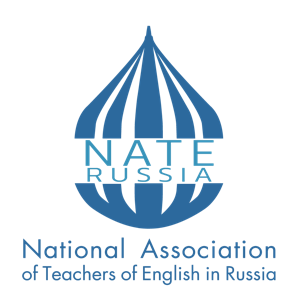 Национальная ассоциация преподавателей английского языка (НАПАЯз)National Association of Teachers of English in Russia (NATE-Russia)[эмблема или логотип ТПГ][полное и (сокращённое) наименование ТПГ на русском языке][полное и (сокращённое) наименование ТПГ на английском языке]